Conforms to HazCom 2012/United StatesSAFETY DATA SHEETLimestoneSection 1. IdentificationGHS product identifier		: LimestoneOther means of identification	: Limestone, Fine Grind, Pulverized LimestoneIdentified uses			: Used in the manufacture of bricks, mortar, cement, plasters, paving materials, glass, 					shingles, joint compound, paint, flux.  				Used as a mineral supplement for agricultural purposes, rock dust, fertilizer, and feed.Supplier's details		: Pete Lien & Sons, Inc.				  PO Box 440				  Rapid City, SD  57702Emergency telephone		: (605) 342-7224 (Monday-Friday 8am-5pm)number (hours of operation)	Section 2. Hazards identificationClassification of the 	: SKIN IRRITATION – Not Classifiedsubstance or mixture	EYE DAMAGE – Not Classified			SPECIFIC TARGET ORGAN TOXICITY SINGLE EXPOSURE [Respiratory System] - Category 2			Repeated Exposure CARCINOGEN - Category 1A GHS label elementsHazard pictograms	:	 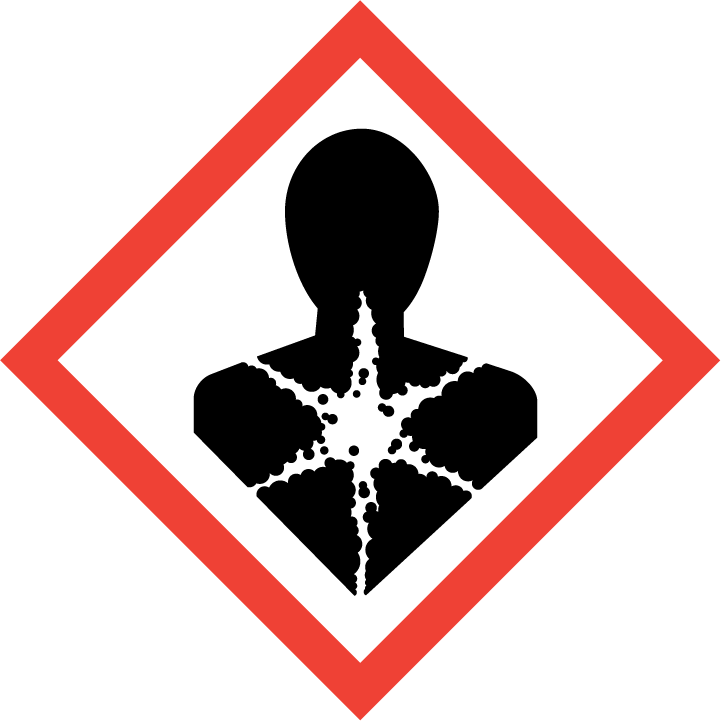 Signal word		: DangerHazard statements	: May cause cancer through inhalation.  Causes damage to lungs through prolonged and 					repeated exposure.Precautionary statements Prevention	: Obtain special instruction before use.  Do not handle until all safety precautions have been read and understood.  Wear protective gloves/protective clothing/eye protection/face protection.  Response	: If exposed or concerned:  Get medical advice/attention.Storage			: Restrict or control access to stockpile areas.  Engulfment hazard:  To prevent burial or 					suffocation, do not enter a confined space, such as a silo, bulk truck or other storage container 				or vessel that stores or contains aggregates without an effective procedure for assuring safety.Disposal	: Dispose of contents/containers in accordance with applicable regulations.Hazards not otherwise	: None knownclassified		Ingredients with 	: Not Applicableunknown toxicitySupplemental Information:Respirable Crystalline Silica (RCS) may cause cancer.  Limestone is a naturally occurring mineral complex that contains varying quantities of quartz (crystalline silica).  In its natural bulk state, limestone is not a known health hazard.  Limestone may be subject to various natural or mechanical forces that produce small particles (dust) which may contain respirable crystalline silica (particles less than 10 micrometers in aerodynamic diameter).  Repeated inhalation of respirable crystalline silica (quartz) may cause lung cancer according to IARC and NTP; ACGIH states that it is a suspected cause of cancer.  Other forms of RCS (e.g., tridymite and cristobalite) may also be present or formed under certain industrial processes.Section 3. Composition/information on ingredientsSubstance/mixture	: Calcium CarbonateCAS number/other identifiersComponent			CAS #			% by weightCalcium Carbonate		1317-65-3		>50Crystalline Silica (quartz)	14808-60-7		>0.1Impurities		: Small quantities of calcium carbonate, calcium oxide and impurities.  Impurities will vary from 				source to source.Section 4. First aid measuresDescription of necessary first aid measuresEye Contact	: Contact can cause irritation of eyes.  Immediately flush eyes with generous amounts of water for at least 15 minutes.  Pull back the eyelid to ensure that all limestone dust has been washed out.  Seek medical attention if irritation develops or persists.  Skin Contact	: Wash exposed area with soap and water.  Seek medical attention if irritation develops and persists.Ingestion	: Rinse mouth and drink plenty of water.  Never give anything by mouth to an unconscious person.  Get medical attention.Inhalation	: Move to fresh air.  Seek medical attention if symptoms develop or persist.Most important symptoms/effects, acute and delayed :  Long-term exposure by inhalation may cause permanent damage.  This product contains crystalline silica, which has been classified by IARC as (Group I) carcinogenic to humans when inhaled.  Inhalation of silica can also cause a chronic lung disorder, silicosis.Indication of immediate medical attention and special treatment needed, if necessary:  See first aid information above.  Note to Physicians:  Provide general supportive measures and treat symptomatically.Section 5. Fire-fighting measuresExtinguishing Media	: Substance is nonflammable; use agent most appropriate to extinguish surrounding fire.Unsuitable Extinguishing Media:  None knownFire Hazards		: No unusual fire or explosion hazards noted.  Not a combustible dust.Hazardous Combustion Products:  Calcium OxidesSpecial Protective Equipment and Fire Fighting Instructions:			Use protective equipment and appropriate for surrounding materials.  			Contact with powerful oxidizing agents may cause fire and/or explosions.Section 6. Accidental release measuresPersonal precautions, protective equipment and emergency proceduresSpill/Leak Procedures 	: Use proper protective equipment and clothing during clean-up of materials that contain or may 			liberate limestone dust.			Spilled material where, where dust is generated, may overexpose cleanup personnel to 					respirable crystalline silica-containing dust.  Avoid generating dust.  Do not clean up with 				compressed air or dry sweep.  Wetting of spilled material and/or use of respiratory protective 				equipment may be necessaryMethods and materials for containment and cleaning upContainment	: For large spills, as much as possible, avoid the generation of dusts.  Prevent release to sewers or waterways.Section 7. Handling and storagePrecautions for safe handlingDo not handle until all safety precautions have been read and understood.  Keep formation of airborne dusts to a minimum.  Provide appropriate exhaust ventilation at places where dust is formed.  Do not breathe dust.  Avoid prolonged exposure.  Provide adequate ventilation.  Wear appropriate personal protective equipment.  Observe good industrial hygiene practices.Conditions for safe storage, including any incompatibilitiesAvoid dust formation or accumulation.Section 8. Exposure controls/personal protectionExposure limitsComponent		CAS #			Exposure limitsCalcium Carbonate	1317-65-3		OSHA PEL: 5mg/m3 (respirable)						NIOSH TWA: 5mg/m3 (respirable)Crystalline Silica		14808-60-7		OSHA PEL: 10mg/m3 divided by (the percentage of silica in the 						dust plus 2) (respirable)						ACGIH TLV: 0.025 mg/m3 (respirable)Engineering controls	: Provide ventilation adequate to maintain PELs.  Ventilation rates should be matched to conditions.  If applicable, use process enclosures, local exhaust ventilation, or other engineering controls to maintain airborne levels below recommended exposure limits.  Individual Protection MeasuresRespiratory Protection	: Use NIOSH/MSHA approved respirators if airborne concentration exceeds PEL.Skin Protection	: Use appropriate personal protective equipment as required.Eye Protection	: Use safety glasses with side shields or safety goggles. Other	: Eye wash fountain and emergency showers are recommendedThermal Hazards	: Not Anticipated.  Wear appropriate thermal protective clothing, when necessary.General Hygiene	: Always observe good personal hygiene measures, such as washing after handling the material and before eating, drinking, and/or smoking.  Routinely wash work clothing and protective equipment to remove contaminants.Section 9. Physical and chemical propertiesPhysical State			: SolidAppearance			: White, tan, pink or grayish-white materialOdor				: Not applicableOdor threshold			: Not applicablepH at 25 degrees C		: 8-10Melting point			: Not applicableInitial boiling point		: Not applicableFlash point			: Non-combustibleEvaporation rate		: Not applicableFlammability (solid, gas)		: Not applicableLower and upper explosive 	: Not applicable (flammable) limitsVapor pressure			: Not applicableVapor density			: Not applicableRelative density			: 2.6-2.8 g/ccSolubility in water		: InsolublePartition coefficient: n		: Not applicableoctanol/waterAuto-ignition temperature	: Not applicableDecomposition temperature 	: Not applicableViscosity			: Not applicableSection 10. Stability and reactivityReactivity	: This product is stable and non-reactive under normal conditions of use, storage and transport.Chemical stability	: Material is stable under normal conditionsPossibility of 	: No dangerous reaction known under conditions of normal use.hazardous reactions	Conditions to avoid	: Acids.  Ignites with fluorine. Incompatible materials	: Incompatible with ammonium salts and magnesiumdecomposition		productsSection 11. Toxicological InformationInformation on the likely routes of exposure: See First Aid discussion above.Inhalation		:Repeated inhalation of respirable crystalline silica (quartz) may cause silicosis, a fibrosis 					(scarring) of the lungs.  Silicosis is irreversible and may be fatal.  Silicosis increases the risk of 				contracting pulmonary tuberculosis.  Some studies suggest that repeated inhalation of 					respirable crystalline silica may cause other adverse health effects including lung and kidney 				cancer.Skin Contact		:Limestone dust may cause irritation through mechanical abrasionEye Contact		: Limestone dust may cause irritation through mechanical abrasionIngestion		: Not likely, due to form of the product.  However, accidental ingestion of the content may cause 			discomfortSymptoms related to the physical, chemical and toxicological characteristics: Limestone dust: Discomfort in chest.  Shortness of breath, Coughing.Delayed and immediate effects and also chronic effects from exposure:  Not expected to be acutely toxic.  This product is not expected to be a skin hazard.  Direct contact with eyes may cause temporary irritation.  No respiratory sensitizing effects known.  Not known to be a dermal irritant or sensitizer.  No data available to indicate product or any component present at greater than 0.1% are mutagenic or genotoxic.Numerical measures of toxicity: No LD50/LC50 have been identified for this product’s components.Carcinogen listing: Limestone is not listed by MSHA, OSHA, or IARC as a carcinogen, but this product contains crystalline silica, which has been classified by IARC as (Group I) carcinogenic to humans when inhaledSection 12. Ecological informationEcotoxicity			: There is no data available.Persistence and degradability 	: There is no data available.Bioaccumulative potential  	: This material shows no bioaccumulation effects of food chain concentration toxicity.Mobility in soil 		: There is no data available. Other adverse effects	: This material is alkaline and if released into water or moist soil will cause an increase in pH.Section 13. Disposal considerationsDisposal Instructions		: Do not allow fine particulate matter to drain into sewers/water supplies.  Do not 	contaminate ponds waterways or ditches with fine particulates.  Dispose of contents in 	accordance with local/regional/national/international regulations.Hazardous waste code		: Not regulatedWaste from residues/		:Dispose of in accordance with local regulations.  Empty containers or liners may retain unused product		some product residues.  This material and its container must be disposed of in a safe 	manner (See disposal instructions)Contaminated packaging	: Since emptied containers may retain product residue, follow label warnings even after 	container is emptied.  Empty packaging materials should be recycled or disposed of in 	accordance with applicable regulations and practices.Section 14. Transport informationDOT				:Not regulated as dangerous goods	IATA				:Not regulated as dangerous goodsIMDG				:Not regulated as dangerous goodsTransport in bulk according to	: Not applicableAnnex II of MARPOL 73/78 and the IBC CodeSection 15. Regulatory information US Federal Regulations		:This product is a “Hazardous Chemical” as defined by the OSHA Hazard Communication 					Standard, 29 CFR 1910.1200. 	TSCA Section 12(b) Export Notification (40 CFR 707, Subpt. D)-Not Regulated	OSHA Specifically Regulated Substances (29 CFR 1910.1001-1050-Not Listed	CERCLA Hazardous Substance List (40 CFR 302.4)-Not ListedSuperfund Amendments and Reauthorization Act of 1986 (SARA)	Hazard Categories	Immediate Hazard-	No				Delayed Hazard-	Yes				Fire Hazard-		No				Pressure Hazard-	No				Reactivity Hazard-	No	SARA 302 Extremely hazardous substance-Not Listed	SARA 311/312 Hazardous chemical-Yes	SARA 313 (TRI reporting)-Not regulatedOther federal regulations	Clean Air Act (CAA) Section 112 Hazardous Air Pollutants (HAPs) List-Not regulated	Clean Air Act (CAA) Section 112(r) Accidental Release Prevention (40 CFR 68.130)-Not regulated	Safe Drinking Water Act (SDWA)-Not regulatedSection 16. Other informationHistoryDate of issue (mm/dd/yyyy)	 : 06/01/2015Version				: 1Disclaimer: The information contained in this document applies to this specific material as supplied.  Pete Lien & Sons, Inc. believes that the information contained in this SDS is accurate. The suggested precautions and recommendations are based on recognized good work practices and experience as of the date of publication. They are not necessarily all-inclusive or fully adequate in every circumstance as not all use circumstances can be anticipated.  The suggestions should not be confused with nor followed in violation of applicable laws, regulation, rules or insurance requirement.It is the user’s responsibility to satisfy oneself as to the suitability and completeness of this information for one’s own particular use. Since the actual use of the product described herein is beyond our control, Pete Lien & Sons, Inc. , assumes no liability arising out of the use of the product by others. Appropriate warnings and safe handling procedures should be provided to handlers and users.  Product must not be used in a manner which could result in harm.